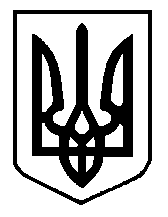 ГАННІВСЬКИЙ ЛІЦЕЙПЕТРІВСЬКОЇ СЕЛИЩНОЇ РАДИ ОЛЕКСАНДРІЙСЬКОГО РАЙОНУКІРОВОГРАДСЬКОЇ ОБЛАСТІНАКАЗ  13.01.2023                                                                                                                          № 7с. ГаннівкаПро проведення учнівськоїнауково – практичної конференції та конкурсу науково-дослідницьких робітВідповідно до річного плану роботи ліцею та з метою духовного, творчого, інтелектуального розвитку здобувачів освіти, їх залучення до науково-пошукової роботи, стимулювання активної участі в науково-дослідницькій діяльностіНАКАЗУЮ:1. Заступнику директора з навчально-виховної роботи Ганнівського ліцею СОЛОМЦІ Т.В., заступнику завідувача з навчально-виховної роботи Володимирівської філії Ганнівського ліцею ПОГОРЄЛІЙ Т.М., заступнику завідувача з навчально-виховної роботи Іскрівської філії Ганнівського ліцею БОНДАРЄВІЙ Н.П.:           1) організувати та провести 31 січня 2023 року в онлайн форматі на платформі ZOOM конкурс-захист науково-дослідницьких робіт серед учнів 2-4 та 5-9 класів відповідно до Умов проведення (Додаток 1).Затвердити як такі, що додаються:склад журі конкурсу в Ганнівському ліцеї (Додаток 2);склад журі конкурсу у Володимирівській філії Ганнівського ліцею (Додаток 3);склад журі конкурсу в Іскрівській філії Ганнівського ліцею (Додаток 4).Заступнику завідувача з навчально-виховної роботи Володимирівської філіїГаннівського ліцею ПОГОРЄЛІЙ Т.М., заступнику завідувача з навчально-виховної роботи Іскрівської філії Ганнівського ліцею БОНДАРЄВІЙ Н.П. сформувати звіт про проведення науково-практичної конференції та надіслати на ganivka2008@ukr.net до 03 лютого 2023 року.4. Контроль за виконанням даного наказу покласти на заступника директора з навчально-виховної роботи Ганнівського ліцею РОБОТУ Н.А., завідувача Володимирівської філії Ганнівського ліцею МІЩЕНКО М.І., на в.о завідувача Іскрівської філії Ганнівського ліцею БАРАНЬКО Т.ВДиректор                                                                                          Ольга КАНІВЕЦЬЗ наказом ознайомлені:                                                                  А.МарченкоК.МілярЛ.ГришаєваМ.МіщенкоН.БондарєваН.РоботаС.КоваленковаТ.Баранько Т.ПогорєлаТ.СоломкаДодаток 1до наказу директора№ 7 від 13.01.2023 рокуУМОВИпроведення учнівської науково – практичної конференції та конкурсу науково-дослідницьких робітЦі Умови визначають порядок організації та проведення проведення учнівськоїнауково – практичної конференції та конкурсу науково-дослідницьких робіт   (далі Конкурс).У цих Умовах терміни вживаються в такому значенні:        науково-дослідницька робота - індивідуальний дослідницький проєкт (далі - проєкт) наукового або науково-прикладного характеру, що має суспільно значимий результат, провадиться із застосуванням наукових методів. Складовими проєкту є дослідницька робота, постерний захист, виступ на науковій конференції.дослідницька робота - академічний текст, що розкриває актуальність, методологію й результати реалізації проєкту, засвідчує володіння учасником Конкурсу понятійно-категоріальним апаратом із обраної теми, компетентностями академічного письма.постерний захист - представлення з використанням постера (плаката) наукового апарату дослідження, ходу та реалізації проєкту у формі короткого повідомлення та відповідей на питання журі;наукова конференція - науковий захід під час якого учасники представляють найбільш вагомі здобутки проєкту в формі наукової доповіді (повідомлення);анотація - узагальнений короткий виклад основного змісту дослідницької роботи, що дозволяє зрозуміти її суть і містить ключові слова;Конкурс проводиться щорічно з метою духовного, творчого, інтелектуального розвитку учнівської молоді, виховання її в дусі патріотизму та демократичних цінностей, прищеплення навичок науково-пошукової роботи, створення умов для формування інтелектуального потенціалу нації.Основним завданням Конкурсу є виявлення та підтримка інтелектуально та творчо обдарованої молоді, залучення її до науково - дослідницької та експериментальної роботи, формування активної громадянської позиції, виховання наполегливості, вміння формувати та відстоювати власну думку.ІІ.Учасники1.Участь у Конкурсі беруть здобувачі освіти 2-4 та 5-9 класів 2.Кількість учасників, які можуть брати участь у Конкурсі від одного навчального закладу, не обмежується.ІІІ.Журі  1.Журі Конкурсу створюється з метою забезпечення об'єктивності оцінювання ппроєктів, їх представлення учасниками та визначення переможців відповідного етапу Конкурсу.2.Кількість членів журі не повинна становити менше трьох осіб.3.Журі очолює голова, який організовує роботу членів журі, проводить засідання журі, бере участь у визначенні переможців відповідного Конкурсу Члени журі:1)забезпечують об'єктивність оцінювання проєктів учасників; заповнюють оціночні протоколи 2)визначають переможців I-IIетапу Конкурсу в науковій секції.IV.Програма1.Конкурс проводиться за такими розділами:заочне оцінювання науково-дослідницьких робіт;науково-практична конференція.2. Заочне оцінювання дослідницьких робіт здійснюється журі на предмет дотримання учасниками Вимог щодо написання, оформлення та представлення дослідницьких робіт.3.Наукова конференція:Для виступу на науковій конференції учаснику надається до 7 хвилин, для відповіді на запитання - до 3 хвилин.Після виступу всіх учасників журі проводить оцінювання їхніх виступів.	Під час конкурсу науково-дослідницьких робіт оцінюється:- складність, науковість, проблемність 			- 20 балів;- актуальність теми дослідження           			- 20 балів;- новизна отриманих результатів                                       - 20 балів;- системність і повнота у розкритті теми			- 20 балів;- аргументованість висновків			             - 10 бали;- грамотність викладу та культура оформлення		- 10 бали.Максимальна кількість балів  - 100 балів.	Тематика науково-дослідницьких робіт не обмежуєтьсяV. Нагородження переможців Переможці Конкурсу нагороджуються дипломами І, ІІ, ІІІ ступенів .Учасники, які не стали переможцями, нагороджуються дипломами учасників.Дипломи переможців і учасників підписують:за підсумками І етапу Конкурсу - керівники місцевих органів управління освітою;за підсумками ІІ етапу Конкурсу - керівник органу управління освітою в Кіровоградській області, Президент Кіровоградської Малої академії наук учнівської молоді.Результати кожного етапу Конкурсу затверджуються наказом відповідного органу управління освітою.Автори кращих проєктів Конкурсу можуть бути відзначені спеціальними дипломами, відзнаками та призами, а також спеціальними стипендіями установ, закладів, громадських та благодійних організацій тощо.Додаток 2до наказу директора№ 7 від 13.01.2023 рокуСКЛАДжурі учнівської науково – практичної конференції та конкурсу науково-дослідницьких робітГолова журіГришаєва Л.В.	- вчитель історіїЧлени журі:Міляр К.В.	- вчитель початкових класівКоваленкова С.М.		- вчитель фізики та математикиРобота Н.А.                         - заступник директора з навчально-виховної роботиМарченко А.В.                     - вчитель англійської мовиДодаток 3до наказу директора№ 7 від 13.01.2023 рокуДодаток 4до наказу директора№ 7 від 13.01.2023 рокуСКЛАДжурі учнівської науково – практичної конференції та конкурсу науково-дослідницьких робітГолова журіБаранько Т.В.	- вчитель історіїЧлени журі:Амброзяк І.І.	- вчитель початкових класівДусмурадова Л.Г.		- вчитель  математикиБондарєва Н.П.                 - заступник завідувача філії з навчально-виховної роботиСидоренко Н.М.                  - вчитель біології та хімії